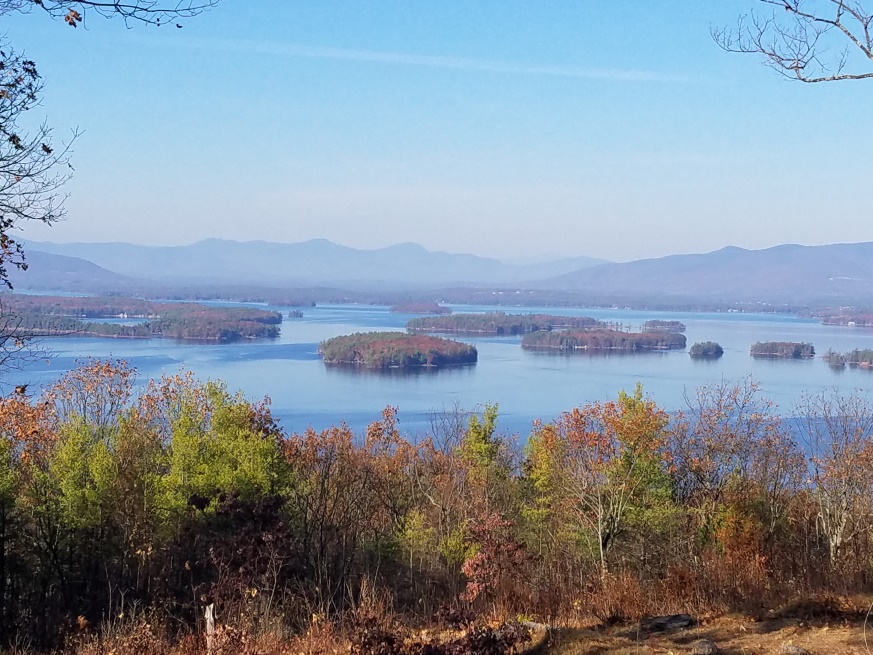 KIMBALL WILDLIFE FOREST COMMITTEEMEETING Agenda: September 23, 2021 4:00 PMGilford Town Hall Conference Room or ZoomAttendanceApproval of minutes – August 19, 2021Old Business:Review and Discussion of proposal from Erin Amadon, Town 4 Trail Services, LLC Troy, Maine for switchback trail work on Lakeview Trail. Updates on Carye Trail improvements4. New BusinessNext Meeting- October 21, 2021